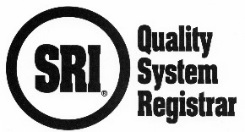 R20.28OHS	Registration Survey for Occupational Health and Safety Management SystemsThis survey is to be used to obtain a cost proposal for management system registration services by SRI.  When completing this information survey, please include each facility involved in the OHSAS/OHSMS System. Company InformationCompany Name:	 Address:Issue Proposal to (OH&S Contact):  ____________________________________________________                                                Same address as above?    Yes    No  If No, please provide mailing address.		__________________________________________________________________________________E-mail Address:	                                             	Web Site Address:  _______________________Telephone:		                                             	Fax:                                                                       	                                Designated Audit Contact:	                                    Same as OH&S Contact above?    Yes    No If No, please provide all necessary contact information.  ____________________________________List the organization’s primary IAF Code:  ____________________________________________Primary language(s) spoken other than English ___________________________________________Is your company a subsidiary or division of another organization?    Yes      NoIf yes, what organization?  _______________________________________________________Relationship?  ________________________________________________________________Is SRI the registrar for the related organization?  _____________________________________Which standard(s) (most current edition) are you interested in being certified to (check all that apply)Registration Approach – Which of the following audit approaches would you like proposed?Please complete the following table identifying the site(s) to be registered and provide the requested information for each.  Note: If the site has different addresses for buildings (located on property) indicate such below:**Attach additional page(s) if more space is necessary*1   Count those performing work related to value added production / service activitiesIf more than one location is identified above, identify any differences between sites (e.g. technology, equipment, quantities of hazardous materials used / stored, work environment)_______________________________________________________________________________________________________Over a typical 6-month period, what is the average daily number of contractors (e.g. Infrastructure repair or installation such as electrical, plumbing, building construction, equipment repair/rebuild) on site?_________Are members of the public present on your site (Y/N).  If yes, describe:_____________________________Are you facing any legal proceedings related to safety (Y/N).  If yes, describe:_______________________Is your safety performance better, the same as, or worse than your industries’ average?________________Do you have dedicated shifts?  	(Y/N)               	Describe:                                                                  Are there any exclusions from the scope of certification (i.e., location, product, service)? ______________    Time FrameWhen are you planning to be ready for the first site's Stage 1 audit?                When are you planning to be ready for the first site's Stage 2 audit?     We typically recommend a Pre-Assessment Audit by SRI.  Do your plans include one? (Y/N)               			When?                                            Audit Related Questions - (Please attach an organizational chart of your company and the reporting hierarchy of your ISO 45001 organization and a copy of the site(s) map. Additionally, for line items 7, 8, 10 and 12 below, attachments are acceptable.  Do you have documentation that complies with the cited standard? (Y/N)     Does your documentation apply to all locations (Corporate)? Or 	(Y/N)    Does each location have its own documentation (site specific)?	(Y/N)            Are there any activities associated with the OH&S system that are conducted outside of the organization or subcontracted activities (on-site or off-site)?                                                                                                                 What Activities and Where?                                                                                                                                                                                                                                                               Is Headquarters part of the scope?  	(Y/N)  ______________________________________________Other business units?  _____________________________________________________________Describe the workplace situations, nature and significance of the identified hazards.Company Property:          Owned              Leased              Sq. Ft. or             Acres  If new (no current OH&S system in place),  provide a copy of your: initial review, legislative and regulatory requirements; Identification of Hazards; Examination of existing OH&S management practices; evaluation of feedback from previous incidents and emergencies.   Describe any worker personal protection required:                               Provide a copy of your OH&S objectives:   ______________________________________Are you ITAR Responsible?  Yes    No  Classified material or export control requirements related to SRI access, must be disclosed.  ____________________________________   SRI auditors may not be U.S. citizens.  Does your organization restrict foreign national entry to its site(s)?  Yes ____  No _____    Please describe these restrictions.  ____________________________________  Other Management SystemsAre you certified to other Management System Standards, e.g., ISO 9001, ISO/TS 16949, AS9100?   (Y/N)                     Which Standard(s)? ____________________________________                       	If not, would you like to discuss other certifications with SRI?  Yes ____ No _____    Have you developed an integrated system?  Yes ____ No ____  Which Standards are integrated?  ____________________________________Does the manual include/meet all cited Standards? Yes ____  No _____Do internal audits address requirements of all standards/conducted in a combined effort? Yes __  No ____Do management reviews address required inputs & outputs from all Standards? Yes ____  No _____Are the required procedures common to all Standards? (doc & record control, training) Yes ____  No _____Is the corrective and preventive action system common to all cited Standards? Yes ____  No _____Is the Management Rep the same for all Standards? Yes ____  No _____If the answer to all the above is yes, your system is integrated, and SRI will quote accordingly. Depending on the systems that are integrated, other information may be required. SRI will advise.  Answer the following technical questions.  Are the following a health or safety aspect of your OHSMS?  If Yes, please indicate the approximate percentage of employees (of the employee count to be certified) that are affected by the aspect of the system in their daily responsibilities.Are there any other considerations or significant aspects of your OHSMS that require special permitting, inspection, controls, training, separation, signage, lock-out, or warning and alert systems?  ____________________________________________________________________________________________________________________________________________________________________________________For Our InformationHow did you hear about SRI?                                                                                          Is SRI already the Registrar for a related organization?  (Y/N)               Who with?                                                                                                                          Does your company belong to any professional industry organization(s)?  (Y/N)                    If so, which organization(s)?                                                                                          Indicate any processes outsourced. ______________________________________________________Indicate the name of your Consultant. _____________________________________________________Indicate any relevant legal obligations.   ____________________________________________________Other remarks or additional information. _________________________________________________This survey is provided to assist SRI Quality System Registrar in defining your scope of registration and preparing a cost proposal.  The receipt of this survey by SRI does not acknowledge our acceptance and/or approval of any aspect of your possible ISO 45001 registration.  Respondent’s Signature						Title				 	DateThank you for completing this survey for a cost proposal.  Please return to SRI via e-mail.SRI Quality System Registrar, A PRI Company161 Thorn Hill Road ● Warrendale, PA 15086Tel.: 724-934-9000 ● survey_info@SRIRegistrar.com   ISO 45001:2018“Site” (a stand alone location OR multiple locations in close proximity to one another, operating and addressing all requirements of the standard collectively, and issued one certificate)Multi-site” (an organization with multiple sites conducting similar operations, similar scopes, operating“under the same management manual and centrally managed.  Issued one certificate listing all locations.)“Corporate*” (all sites, regardless of proximity, are audited collectively and are under one certificate. If the scope/product/processes differ, separate scopes will be required.)“Progressive*” (each site audited separately then added to the corporate certificate, when registered. If thescope/product/processes differ, separate scopes will be required. )  Location and Organization (Sites) including addresses for all buildings, etc.No. Shifts andShift TimesNo. Of Employees, (incl. temps*1)Products and/or ServicesAspects of the OHSMSYes/NoPercent (%)General Safety, including lighting, heating, noise exposure, biological, ventilation, personal protection equipment and safety signs and/or warning systems?Yes ____No  ____Floor and yard requirements, such as marked walkways, drainage requirements, slip and trip hazards, coverings, or barricades?Yes ____No  ____Slip hazards needing slip mats, slip footwear, or other concerns requiring slip hazard engineering?Yes ____No  ____Are site roadways and vehicle safety, including surfaces, ease of access, illumination, weather-affected, spacing, wheel chocks, traffic mirrors, signage, or pedestrian markings?Yes ____No  ____Safe access and movement to higher and lower facility levels, including in the performance of work the use stairs, ladders, platforms or scaffolding?Yes ____No  ____Machine guarding, requiring speed considerations, emergency stops, operating control protections, and locked controls?Yes ____No  ____Pressure hazards, including pressure vessels, compressed gases, or hydraulic or pneumatic power systems requiring specialized controls, lock-out systems, warning systems, separation systems, labeling, training or inspections?Yes ____No  ____Electrical Hazards, including high voltage electrical power systems, portable power tools, or combustion risks, requiring specialized controls, lock-out systems, warning systems, separation systems, labeling, training or inspections?Yes ____No  ____Management and storage of heavy goods, including stacking or high storage, heavy handling equipment and lifting gear, or conveyers, requiring specialized controls, lock-out systems, warning systems, separation systems, labeling, training or inspections?Yes ____No  ____Manual handling of heavy loads, requiring motorized tasks, lifting tools, multi-person requirements, back support, or packaging size limits?Yes ____No  ____Handling and storage of hazardous chemicals, including manual and automated handling and disposal, requiring specialized controls, lock-out systems, warning systems, separation systems, labeling, training or inspections?Yes ____No  ____Contributory hazards controlled, such as chemicals, fuels, LPG’s, waste, or combustibles, confined space, requiring inspected ventilation systems, separation from heat, light, or electricity, or controlled handling, use, and storage of combustibles?Yes ____No  ____General Fire and Explosion hazards, requiring special egress, protection and warning systems, training, and medical equipment?Yes ____No  ____Outsider/non-employee/customer/public access and exposure risks, requiring control around hazardous aspects of the operations and OHSMS?Yes ____No  ____